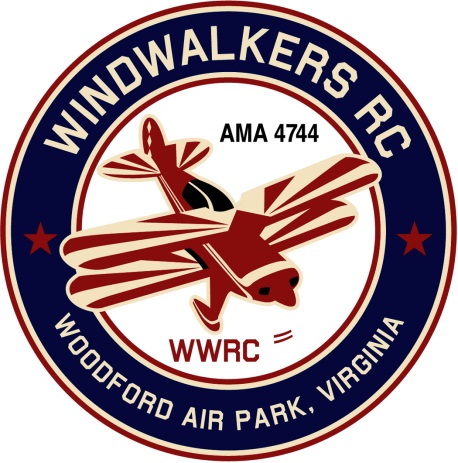 October 13, 2018 Monthly Club Meeting Minutes,Club President, Gary Stone, called the meeting to order at 11:25 a.m. on October 13, 2018. The meeting was held at the 4120 Redwood Circle, Fredericksburg, VA.  The meeting was opened with the pledge of allegiance. There were 4 members in attendance.Secretary’s Report:The meeting minutes from September 1, 2018 were read and accepted.   Treasurer’s Report:Balance on hand: $3,429.95Field Safety Report:Nothing new to reportOld Business:We reviewed the Scouting day event changes (in blue):Scouting Day sleepover was confirmed with Johnny by Mike.The actual sleepover is the evening of Scouting Day November 3rd. Dan agreed to do the pre-flight of the 172.  Johnny approvedHank will do the ground school class on model aircraftThe Scouting parents requested an agenda for the day.  Start 10:00amWelcome 10:15Hank will hold ground school class LunchDan will do pre-flight of the 172Scouts on the Buddy BoxWindWalkers will supply lunch for the Scouts.  Mike will get the head count.Twenty+ scouts are expectedNew Business:  Wind Sock has arrived.  Needs to be hung.Upcoming Events:Shannon Airport Harvest Festival October 27, 2018Miscellaneous:Vote needed to make final decision on porter Jon.There being no further business, the meeting was adjourned at noon.Respectfully Submitted,Cindy Stone